 Campus Sustainability FundCommittee Meeting AgendaTuesday, February 7, 20236:00-7:30 pm PDT LOCATION: ZOOMJoin Zoom Meeting (2022-2023)https://washington.zoom.us/j/5100844374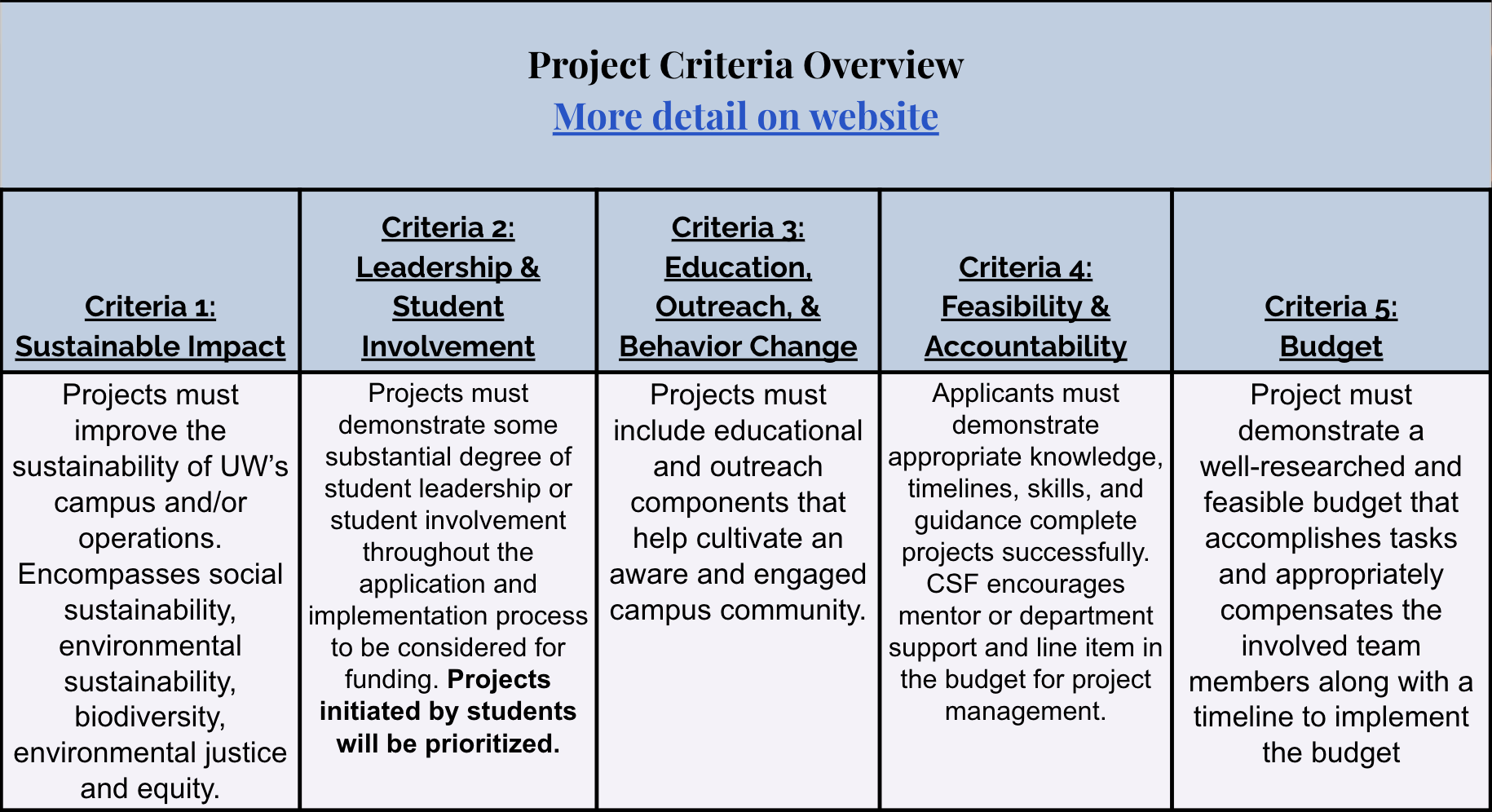 https://csf.uw.edu/how-apply/funding-guidelinesNon Allowable Uses:Funding cannot be used for time and labor expended by UW faculty working unless it is outside the scope of regular faculty duties.Funding cannot be used for the purchase of gift cards or other forms of compensation to research subjects. While we encourage compensating research subjects for their time, this must come from another funding source.In general, funds cannot be used for food, drinks, or salable merchandise as part of project budgets. Some exceptions may be granted.Line-item requests for travel funding are not encouraged, but will be considered on a case by case basis.Funds shall not be used for research projects unless such projects include an actionable component. Some things for us to discuss: The program and position outcomes → feedback, thoughts, ideas Balance of adequate staffing Professional development opportunitiesCSF Bylaws + ProtocolsCommittee BylawsRobert’s Rules of OrderLiberating StructuresCSF Committee Google Drive 2022-2023 Committee DocumentsHow to evaluate projectsCSF Project CriteriaReference SheetsEvaluation Rubric Example (go to Rubric Template tab)Current projects + timelineWorkday Orientation - https://tinyurl.com/csf-workday2022-2023 Proposal Deadlines & TimelineCSF Resource GuideCSF Committee Attendees: Neha, Esha, Lauren, Emmy, Sohara, TavaCSF Staff Attendees: Tatiana, Kyle, Gulsima, KortUWS Attendees: ChristophAgendaTimeItemFacilitator6:00-6:10Ice breakerNeha6:10-6:30HousekeepingNeha/Lauren update on GPSS PresentationWOHESCDecarbonization Student Taskforce Meeting on ThursdayGrant updates next meetingMeeting absences and procedures SAF hearing on FridayTatiana, Kyle, Neha6:30-6:40Switch orderPresentation on partnership with UW Women’s Center and recap with UW Farm CapstoneGulsima6:40-7:00Review budgetFormally approve budget for 2023 calendar year and the 2024 SAF document APPROVEDTatiana, Kyle 7:00-7:10Walk through of full proposal reviewTatiana7:10-7:25Discussion!What has been your experience as a student with sustainability at UW?What is missing from this experience? How can we help fill this gap?What does environmentalism mean to you? What makes someone an environmentalist?Neha7:25-7:30Wrap UpNext time:Presentations from Applicants Discussion on full proposals + voteNext next time: Workshop on presentationsCheck-in with committee membersNeha